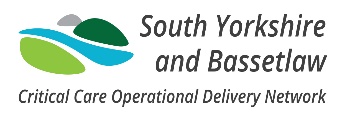 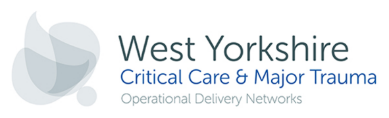 How would you rate the quality of your sleep last night?      Good       /   OK   /   PoorHow often did you find yourself awake last night?	     Rarely     /   Occasionally   /  OftenHow difficult was it to return to sleep last once awake?        Easy       /   Ok  /  DifficultWhat is your quality of sleep like at home normally?             Good      /   Average /   PoorPlease rate how the following affected your sleep:   (1 = not disruptive - 10 = very disruptive)(Please circle)Please rate how disruptive the following  NOISES were to your sleep in the critical care unit: (1 is no disruption, 10 is significant disruption)Did any of the following make sleep more difficult:									Pain							Yes	    No	     A bit	 Feeling frightened	/ anxious				Yes	    No	     A bit	 Having tubes drips or drains 				Yes	    No 	     A bitWere you offered a sleep pack (Ear plugs and eye mask)?	       Yes	             No	Did you use a sleep pack? 					       Yes 		 NoIf you used a sleep pack, did it help?				       Yes	             No 	 	     Could we have done differently to improve your sleep? (please state):          Thank you for completing this survey This section to be completed by staff memberPatient detailsAge              SexType of patientMedical or surgical with no operation      Emergency surgical post-operative   Elective surgical post-operativeNumber of nights on critical care - Was the patient sat out of bed the previous day?Has the patient previously been on an infusion of sedative medicines e.g. Propofol or midazolam?   Yes /NoHas the patient ever been diagnosed with delirium or confusion?    Yes / NoCircle any of devices the patient has in situ:CVC      		Arterial line,	 		Urine catheter,  		NG tube  		Tracheostomy 	Abdominal wound,  		Other surgical wound         Other device or wound: (please list)Night sedation:Was night sedation requested by the patient?  		Yes / NoWas night sedation offered?       				Yes / NoWas night sedation given?    					Yes / NoWas night sedation declined by the patient? 			Yes / NoNoise12345678910Light12345678910Nursing interventions  (e.g. turns, bed bath)12345678910Treatment interventions (e.g. Chest x-ray, bloods)12345678910Medicines administration12345678910Other (please state)Monitor/ventilator/other alarms12345678910Staff Talking12345678910Other patients or relatives12345678910Suctioning 12345678910Doctors bleeps12345678910Telephones12345678910Televisions12345678910Other (please state)